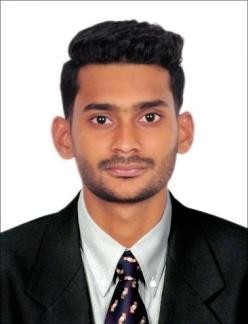 Education2011-2014	Bachelor of CommerceCalicut University2010-2011	Plus 2Kerala State Higher Secondary Examination BoardSkillsTally 7 ERP 9 Microsoft OfficeAnalytical & Numeracy SkillProblem Solving & Interpersonal SkillLinguistic ProficiencyEnglish	: Read, Write, SpeakHindi	:Read, Write, SpeakArabic	:Read, WritePersonnel DetailsDate of Birth		:	23-Jan-1991 Sex	:			MaleNationality	:	IndianMarital Status	:	SingleVisa Status	:	VisitCareer ObjectiveDedicated, multifaceted professional with 3 years of experience in Accounts and Finance environments that demands strong organizational, technical and interpersonal skills. Looking forward for an opportunity to utilize my skills and abilities in the industry that offers professional growth while being resourceful, innovative and flexible. My aim is to brighten my future as well as the firm that recognizes my sincere hard work and approves it.Work ExperienceWorked as an Accountant with M/s. ACCOUNTS SOLUTIONS – (April 2014 – June 2017) (An accounts contracting firm)Control over all Accounting and financial mattersHandling and maintaining Accounts up to finalization.Preparation of year ending schedule and accounts statements for Audit.Correspondence. Reconciliation of: -Bank, HO, Branches, Branches, Debtors, creditors and stockAll kind of Bank Transactions.Handling Staff files and preparation of Pay Roll.Office Administration & correspondence.